Уважаемые родители! Не забывайте выполнять артикуляционную гимнастикуи закреплять дома поставленные звуки!Дошкольная группа комбинированной направленности для детей 6-7 летТема недели: «Мы читаем. А.С. Пушкин»1. Вспомните сказки Александра Сергеевича Пушкина. Угадай, из какой сказки отрывок.В синем небе звезды блещут,В синем море волны хлещут,Туча по небу идет,Бочка по морю плывет.(«Сказка о царе Салтане»)На девичник собираясь,Вот царица, наряжаясьПеред зеркалом своимПеремолвилася с ним:-Я ль, скажи мне, всех милееВсех румяней и белее?Что же зеркальце в ответ?-Ты прекрасна – спору нет,Но царевна всех милее,Всех румяней и белее. («Сказка о мертвой царевне и семи богатырях»)Вот идет он к синему морю,Видит, на море черная буря:Так и вздулись сердитые волны,Так и ходят, так воем и воют.(«Сказка о рыбаке и рыбке»)Коль кругом все будет мирно,Так сидеть он будет смирно;Но лишь чуть со стороныОжидать тебе войны,Закричит и встрепенетсяИ в то место обернется!(«Сказка о золотом петушке»)2. Выучите  стихотворение.У лукоморья дуб зеленый,Златая цепь на дубе том,И днем и ночью кот ученыйВсе ходит по цепи кругом.Идет направо – песнь заводит,Налево – сказку говорит.Там чудеса: там леший бродит,Русалка на ветвях сидит.Там, на неведомых дорожках,Следы невиданных зверей;Избушка там, на курьих ножкахСтоит без окон, без дверей…Там королевич мимоходомПленяет грозного царя.Там в облаках, перед народом,Через леса, через моряКолдун несет богатыря;В темнице там царевна тужит,А бурый волк ей верно служит.Там ступа с Бабою ЯгойИдет, бредет сама собой;Там царь Кощей над златом чахнет.Там русский дух, там Русью пахнет!И я там был, и мед я пил;У моря видел дуб зеленый,Под ним сидел и кот ученыйСвои мне сказки говорил.3. Сделайте задание в прописи.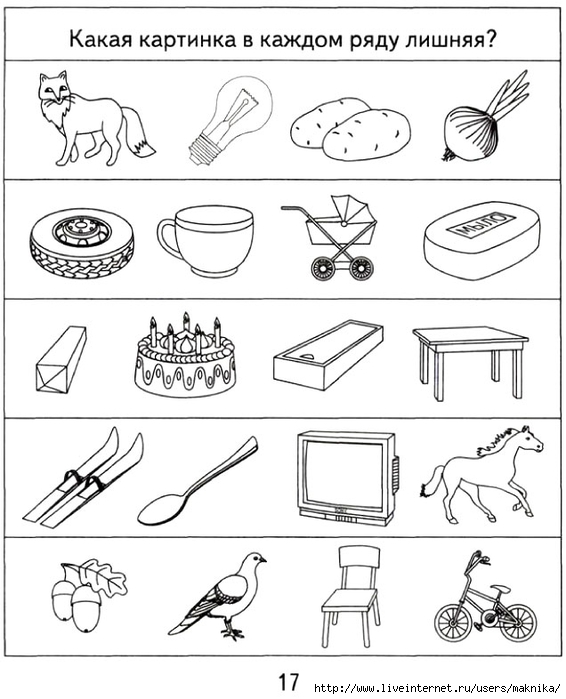 